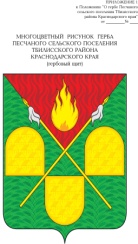 СОВЕТ ПЕСЧАНОГО СЕЛЬСКОГО ПОСЕЛЕНИЯ ТБИЛИССКОГО РАЙОНАРЕШЕНИЕот 11 ноября 2019 года                                                                              № 9х. ПесчаныйО внесении изменений в решение Совета Песчаного сельского поселения Тбилисского района от 14 ноября 2018 года № 191 
«О земельном налоге на территории Песчаного 
сельского поселения Тбилисского района»В соответствии с главой 31 Налогового кодекса Российской Федерации, Федеральным законом от 3 августа 2018 года № 334-ФЗ «О внесении изменений в статью 52 части первой и часть вторую Налогового кодекса Российской Федерации», Федеральным законом от 15 апреля 2019 года № 63-ФЗ «О внесении изменений в часть вторую Налогового кодекса Российской Федерации и статью 9 Федерального закона «О внесении изменений в части первую и вторую Налогового кодекса Российской Федерации и отдельные законодательные акты Российской Федерации о налогах и сборах», Федеральным законом от 29 сентября 2019 года № 325-ФЗ «О внесении изменений в части первую и вторую Налогового кодекса Российской Федерации», Федеральным законом от 6 октября 2003 года 
№ 131-ФЗ «Об общих принципах организации местного самоуправления в Российской Федерации», статьей 26 устава Песчаного сельского поселения Тбилисского района, Совет Песчаного сельского поселения Тбилисского района  
р е ш и л:1. Внести изменения в решение Совета Песчаного сельского поселения Тбилисского района от 14 ноября 2018 года № 191 «О земельном налоге на территории Песчаного сельского поселения Тбилисского района» (далее – Решение):1.1. В пункте 1 Решения слова «и сроки» исключить.1.2. Подпункты 2.2-2.3 пункта 2 Решения изложить в новой редакции:«2.2. 0,3 процента от кадастровой стоимости земельных участков – в отношении земельных участков, занятых жилищным фондом и объектами инженерной инфраструктуры жилищно-коммунального комплекса (за исключением доли в праве на земельный участок, приходящейся на объект, не относящийся к жилищному фонду и к объектам инженерной инфраструктуры жилищно-коммунального комплекса) или приобретенных (предоставленных) для жилищного строительства (за исключением земельных участков, приобретенных (предоставленных) для индивидуального жилищного строительства, используемых в предпринимательской деятельности);2.3. 0,3 процента от кадастровой стоимости земельных участков – в отношении земельных участков, не используемых в предпринимательской деятельности, приобретенных (предоставленных) для ведения личного подсобного хозяйства, садоводства или огородничества, а также земельных участков общего назначения, предусмотренных Федеральным законом от 29 июля 2017 года № 217-ФЗ «О ведении гражданами садоводства и огородничества для собственных нужд и о внесении изменений в отдельные законодательные акты Российской Федерации»;».1.3. В подпункте 2.5 пункта 2 Решения слово «предоставленные» заменить словом «предоставленных».1.4. Дополнить пункт 2 Решения подпунктами 2.6, 2.7 следующего содержания:«2.6. 1,5 процента от кадастровой стоимости земельных участков – в отношении земельных участков, приобретенных (предоставленных) для индивидуального жилищного строительства, используемых в предпринимательской деятельности;2.7. 1,5 процента от кадастровой стоимости земельных участков – в отношении используемых в предпринимательской деятельности земельных участков, приобретенных (предоставленных) для ведения личного подсобного хозяйства, садоводства или огородничества.».1.5. Абзац 1 пункта 4 Решения изложить в новой редакции:«4. Налогоплательщиками-организациями земельный налог (авансовые платежи по налогу) уплачивается в сроки, установленные Налоговым кодексом Российской Федерации.».1.6. В абзаце 2 пункта 4 Решения слова «, по состоянию на 1 января года, являющегося налоговым периодом» исключить.1.7. В абзаце 3 пункта 4 Решения слова «не позднее 1 декабря года, следующего за истекшим налоговым периодом.» заменить словами «в срок, установленный пунктом 1 статьи 397 Налогового кодекса Российской Федерации.». 1.8. Пункт 5 Решения изложить в новой редакции:«5. Налогоплательщики, имеющие право на налоговые льготы, в том числе в виде налогового вычета, установленные законодательством о налогах и сборах, представляют в налоговый орган по своему выбору заявление о предоставлении налоговой льготы, а также вправе представить документы, подтверждающие право налогоплательщика на налоговую льготу.».2. Эксперту, специалисту администрации Песчаного сельского поселения Тбилисского района (Олехнович) обеспечить опубликование настоящего решения в газете «Прикубанские огни», в сетевом издании «Информационный портал Тбилисского района», а также разместить на официальном сайте администрации Песчаного сельского поселения Тбилисского района в информационно-телекоммуникационной сети «Интернет» не позднее 30 ноября 2019 года.3. Подпункт 1.1 пункта 1 настоящего Решения вступает в силу с 1 января 2021 года, но не ранее чем по истечении одного месяца со дня его официального опубликования.4. Подпункты 1.2, 1.3, 1.4, 1.7, 1.8 пункта 1 настоящего Решения вступают в силу с 1 января 2020 года, но не ранее чем по истечении одного месяца со дня его официального опубликования.5. Подпункт 1.5 пункта 1 настоящего Решения вступает в силу с 1 января 2021 года, но не ранее чем по истечении одного месяца со дня его официального опубликования, и применяется, начиная с уплаты земельного налога за налоговый период 2020 года.6. Подпункт 1.6 пункта 1 настоящего Решения вступает в силу с 1 января 2020 года и распространяется на правоотношения, возникшие с 1 января 
2019 года. 7. Пункт 2 настоящего Решения вступает в силу со дня его официального опубликования.  Глава  Песчаного сельского поселения Тбилисского района                                                       Н.В. Палатина